Hola rockeros i rockeres!!!!Com han anat aquestes sessions sobre els planetes?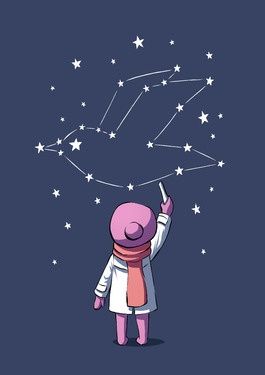 Espero que us agradés i aprenguéssiu moltes coses. Entrem en la següent setmana i ja estan preparades dues mini sessions per a que pugueu seguir aprenent sobre l’espai.Aquesta setmana introduïm les constel·lacions. Aquí us deixo les instruccions per a que pugueu treballar.INSTRUCCIONSVisualitza la sessió 1 i la sessió 2 sobre les constel·lacions. Test : què he après de les constel·lacions (Full adjunt)Manualitats per seguir aprenent i gaudint.LES CONSTEL.LACIONSSESSIÓ 1https://youtu.be/pBpsp4ADER4SESSIÓ 2https://youtu.be/VBeb4HDGlfITEST: QUÈ HAS APRÈS SOBRE LES CONSTEL.LACIONS? QUE ES UNA CONSTEL.LACIÓ?UN CONJUNT DE PLANETESUN CONJUNT D’ESTRELLESUN CONJUNT DE POLSON ESTAN SITUADES L’OSSA MAJOR I L’OSSA MENOR?AL NORDA L’ESTA L’OESTQUANTES ESTRELLES TE L’OSSA MAJOR? 1027AMB QUIN ALTRE NOM ES CONEIX A L’OSSA MAJOR?EL CABÀSEL CARROLA CISTELLAQUINA ES L’UNICA ESTRELLA QUE NO ES MOU?L’ESTRELLA POLARL’ESTRELLA SIRIUSL’ESTRELLA RIGELQUIN PUNT CARDINAL MARCA L’ESTRELLA POLAR?EL SUDL’OESTEL NORDQUANTES ESTRELLES TE EL CINTURÓ D’ORIÒ?135COM ES DIU L’ ESTRELLA MÉS GRAN D’ORIÒ?RIGELSOL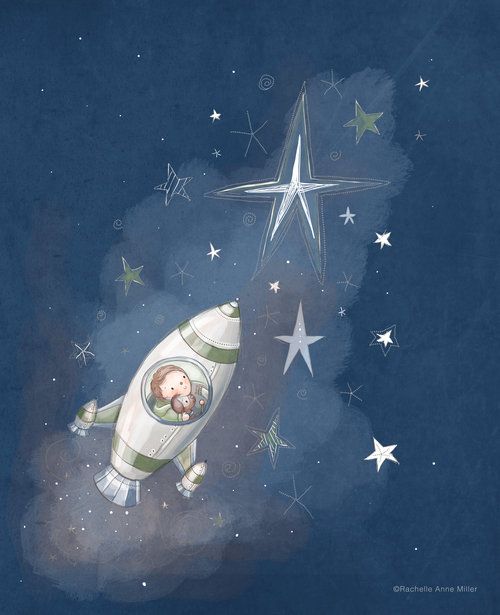 POLARQUINA ES L’ESTRELLA MÉS BRILLANT DEL CEL DESPRES DEL SOL?RIGELPOLARSIRIUS QUANTES ESTRELLES FORMEN L’HEXAGON D’HIVERN?468Aquí us deixem dues propostes de manualitats sobre les constel·lacions.MANUALITAT 1 : Plantilles de cartró amb constel·lacions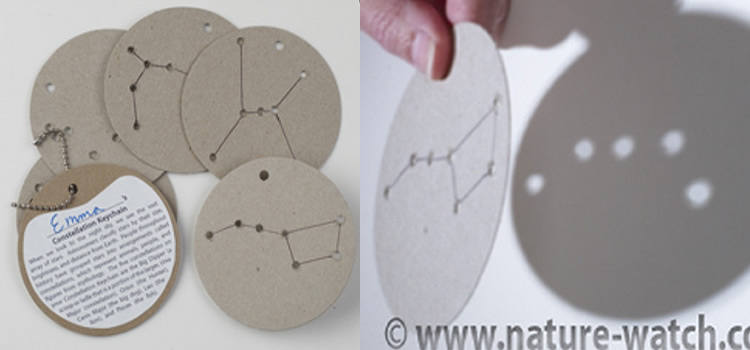 Podeu fer fitxes amb cada constel·lació per poder-les estudiar.Retalleu en forma de cercle un tros de cartolina, com la de la foto.Dibuixeu els punts d’una constel·lació i traceu una línia.Foradeu cada punt de la constel·lació perquè hi pugui passar el llum.Juguem amb el llum per visualitzar els punts de la constel·lació a la paret.Si voleu podeu completar la fitxa amb les dades de cadascuna de les constel·lacions.MANUALITAT 2: Llanterna que dibuixa constel·lacionsUna altra manera divertida d’estudiar i aprendre la forma i el nom de les constel·lacions. Necessitareu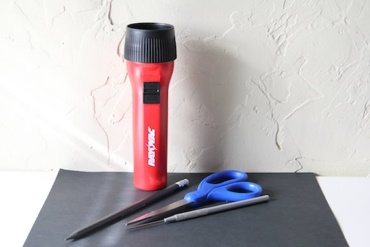 una llanternacartolina negraun punxó i unes tisoresplantilles de les constel·lacions.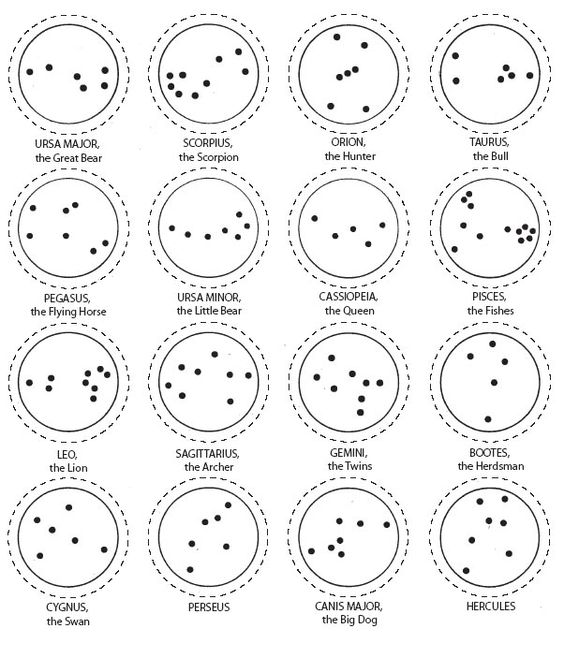 Desmunteu la llanterna per saber el diàmetre que necessiteu alhora de fer els cercles de carolina negraretalleu els cerclesescolliu les constel·lacions per fer a la plantilladibuixeu-les a llapis per després punxar els punts i deixar passar el llum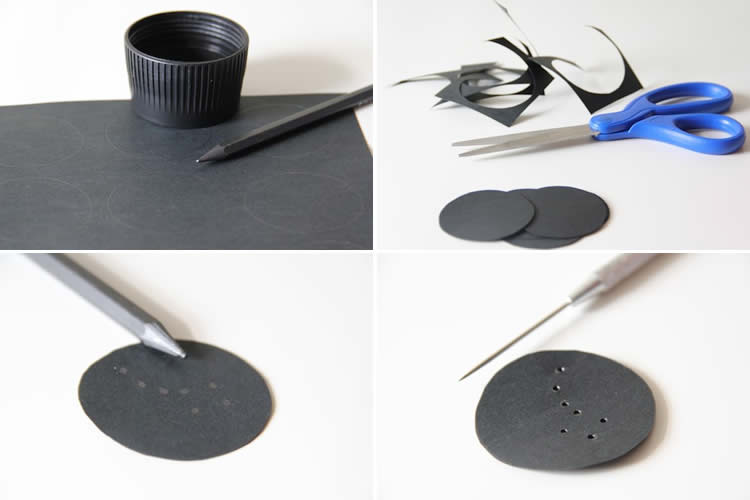  Aneu posant les plantilles, una a una, a la llanterna. Enceneu-la i veureu, només, els punts de llum que dibuixen la vostra constel·lació.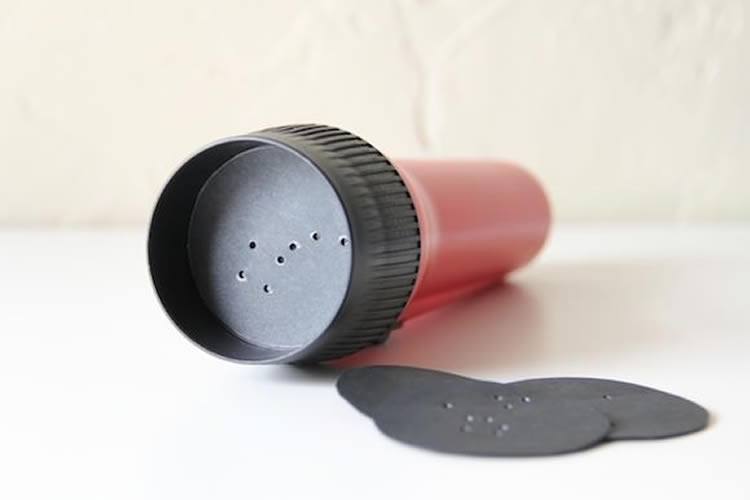 ESPEREM QUE GAUDIU D’AQUESTA ACTIVITAT!!!